The Deputyship of Postgraduate Studies & Academic Research Welcomes the Delegation Participated in the Exhibition of IENA for Inventions and InnovationsHis Excellency the Vice-Rector of Deputyship for Postgraduate Studies and Academic Research, Prof. Mohammad Abdullah Al-Shaya’a welcomed the Delegation Participated in the Exhibition of IENA for Inventions and Innovations which was held in Germany, Newburgh from 6 to 9 / 1/ 1436 and where students of Majmaah University won four medals (2 gold and 2 bronze) in the field of engineering, medicine environment. The delegation was headed by Dr. Bakheet Al-Rasheedi, the director of Innovation Center along with the student Abdelrahman Al-Feheid who won a gold medal for his invention “Piston Protection”, the student Mohammad Al-Sakran, who also won a gold medal for his invention “Cooling System”, the student Hamed Al-Aeinzi who won bronze medal for his invention “Measurement of Blood Cholesterol” and the two students Mohammad Jakhab & Mohammad Farah who won also won bronze medals for their invention “Medial Bed”. The Vice-Rector congratulated the winners and expressed his gratitude with the advanced level the center has reached and the achievements made over the last period. HIS Excellency encouraged students to work hard and to make use of the facilities provided by the university. A reference was also made by the Vice-Rector to importance of participating in such international exhibition which increases the opportunities of promoting the concept of innovation as well as meeting inventors and investors who seek innovative ideas to be transformed into useful products.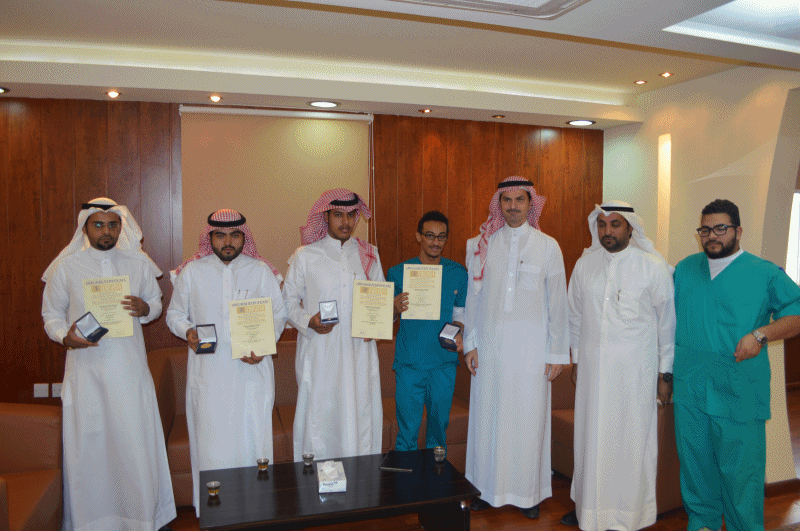 